游游江山团队/散客确认书打印日期：2020/7/16 17:40:38甲方(南充)乐天品牌合作社大北街门市	(南充)乐天品牌合作社大北街门市	联系人林帆联系电话1828418810018284188100乙方重庆友联国际旅行社有限公司重庆友联国际旅行社有限公司联系人庞琳联系电话1301812956613018129566团期编号XB20200720庞琳05XB20200720庞琳05产品名称昆仑秘境可可西里双动8日游昆仑秘境可可西里双动8日游昆仑秘境可可西里双动8日游昆仑秘境可可西里双动8日游发团日期2020-07-202020-07-20回团日期2020-07-27参团人数2(2大)2(2大)大交通信息大交通信息大交通信息大交通信息大交通信息大交通信息大交通信息大交通信息启程 2020-07-20 D805 南充→兰州 12:43-19:06
返程 2020-07-27 D806 兰州→南充 11:37-17:3启程 2020-07-20 D805 南充→兰州 12:43-19:06
返程 2020-07-27 D806 兰州→南充 11:37-17:3启程 2020-07-20 D805 南充→兰州 12:43-19:06
返程 2020-07-27 D806 兰州→南充 11:37-17:3启程 2020-07-20 D805 南充→兰州 12:43-19:06
返程 2020-07-27 D806 兰州→南充 11:37-17:3启程 2020-07-20 D805 南充→兰州 12:43-19:06
返程 2020-07-27 D806 兰州→南充 11:37-17:3启程 2020-07-20 D805 南充→兰州 12:43-19:06
返程 2020-07-27 D806 兰州→南充 11:37-17:3启程 2020-07-20 D805 南充→兰州 12:43-19:06
返程 2020-07-27 D806 兰州→南充 11:37-17:3启程 2020-07-20 D805 南充→兰州 12:43-19:06
返程 2020-07-27 D806 兰州→南充 11:37-17:3旅客名单旅客名单旅客名单旅客名单旅客名单旅客名单旅客名单旅客名单姓名证件号码证件号码联系电话姓名证件号码证件号码联系电话1、张胜利512929197106150230512929197106150230135474420282、彭玉凤512901196609111224512901196609111224重要提示：请仔细检查，名单一旦出错不可更改，只能退票后重买，造成损失，我社不予负责，出票名单以贵社提供的客人名单为准；具体航班时间及行程内容请参照出团通知。重要提示：请仔细检查，名单一旦出错不可更改，只能退票后重买，造成损失，我社不予负责，出票名单以贵社提供的客人名单为准；具体航班时间及行程内容请参照出团通知。重要提示：请仔细检查，名单一旦出错不可更改，只能退票后重买，造成损失，我社不予负责，出票名单以贵社提供的客人名单为准；具体航班时间及行程内容请参照出团通知。重要提示：请仔细检查，名单一旦出错不可更改，只能退票后重买，造成损失，我社不予负责，出票名单以贵社提供的客人名单为准；具体航班时间及行程内容请参照出团通知。重要提示：请仔细检查，名单一旦出错不可更改，只能退票后重买，造成损失，我社不予负责，出票名单以贵社提供的客人名单为准；具体航班时间及行程内容请参照出团通知。重要提示：请仔细检查，名单一旦出错不可更改，只能退票后重买，造成损失，我社不予负责，出票名单以贵社提供的客人名单为准；具体航班时间及行程内容请参照出团通知。重要提示：请仔细检查，名单一旦出错不可更改，只能退票后重买，造成损失，我社不予负责，出票名单以贵社提供的客人名单为准；具体航班时间及行程内容请参照出团通知。重要提示：请仔细检查，名单一旦出错不可更改，只能退票后重买，造成损失，我社不予负责，出票名单以贵社提供的客人名单为准；具体航班时间及行程内容请参照出团通知。费用明细费用明细费用明细费用明细费用明细费用明细费用明细费用明细序号项目项目数量单价小计备注备注1成人成人21900.003800.00合计总金额：叁仟捌佰元整总金额：叁仟捌佰元整总金额：叁仟捌佰元整总金额：叁仟捌佰元整3800.003800.003800.00请将款项汇入我社指定账户并传汇款凭证，如向非指定或员工个人账户等汇款，不作为团款确认，且造成的损失我社概不负责；出团前须结清所有费用！请将款项汇入我社指定账户并传汇款凭证，如向非指定或员工个人账户等汇款，不作为团款确认，且造成的损失我社概不负责；出团前须结清所有费用！请将款项汇入我社指定账户并传汇款凭证，如向非指定或员工个人账户等汇款，不作为团款确认，且造成的损失我社概不负责；出团前须结清所有费用！请将款项汇入我社指定账户并传汇款凭证，如向非指定或员工个人账户等汇款，不作为团款确认，且造成的损失我社概不负责；出团前须结清所有费用！请将款项汇入我社指定账户并传汇款凭证，如向非指定或员工个人账户等汇款，不作为团款确认，且造成的损失我社概不负责；出团前须结清所有费用！请将款项汇入我社指定账户并传汇款凭证，如向非指定或员工个人账户等汇款，不作为团款确认，且造成的损失我社概不负责；出团前须结清所有费用！请将款项汇入我社指定账户并传汇款凭证，如向非指定或员工个人账户等汇款，不作为团款确认，且造成的损失我社概不负责；出团前须结清所有费用！请将款项汇入我社指定账户并传汇款凭证，如向非指定或员工个人账户等汇款，不作为团款确认，且造成的损失我社概不负责；出团前须结清所有费用！账户信息账户信息账户信息账户信息账户信息账户信息账户信息账户信息重庆渝北银座村镇银行股份有限公司鸳鸯支行重庆渝北银座村镇银行股份有限公司鸳鸯支行重庆渝北银座村镇银行股份有限公司鸳鸯支行重庆友联国际旅行社有限公司重庆友联国际旅行社有限公司650008396600015650008396600015650008396600015农行上清寺支行农行上清寺支行农行上清寺支行重庆友联国际旅行社有限公司重庆友联国际旅行社有限公司310102010400153413101020104001534131010201040015341微信微信微信谢丰谢丰微信账号：13101095566微信账号：13101095566微信账号：13101095566重庆渝北银座村镇银行重庆渝北银座村镇银行重庆渝北银座村镇银行谢丰谢丰621347106100046008462134710610004600846213471061000460084行程安排行程安排行程安排行程安排行程安排行程安排行程安排行程安排2020/07/20南充-兰州南充-兰州南充-兰州南充-兰州南充-兰州南充-兰州南充-兰州2020/07/20根据车次前往兰州，接到游客后，送往指定酒店入住，抵达酒店后自行办理入住手续，后可自由活动，如果时间充分，可自行参观黄河母亲雕像、水车博览园、中山桥等，晚上可自行前往正宁路夜市品尝当地美食。客人出发的前一天，我方接机人员会通过短信或电话联系客人请保持手机畅通。根据车次前往兰州，接到游客后，送往指定酒店入住，抵达酒店后自行办理入住手续，后可自由活动，如果时间充分，可自行参观黄河母亲雕像、水车博览园、中山桥等，晚上可自行前往正宁路夜市品尝当地美食。客人出发的前一天，我方接机人员会通过短信或电话联系客人请保持手机畅通。根据车次前往兰州，接到游客后，送往指定酒店入住，抵达酒店后自行办理入住手续，后可自由活动，如果时间充分，可自行参观黄河母亲雕像、水车博览园、中山桥等，晚上可自行前往正宁路夜市品尝当地美食。客人出发的前一天，我方接机人员会通过短信或电话联系客人请保持手机畅通。根据车次前往兰州，接到游客后，送往指定酒店入住，抵达酒店后自行办理入住手续，后可自由活动，如果时间充分，可自行参观黄河母亲雕像、水车博览园、中山桥等，晚上可自行前往正宁路夜市品尝当地美食。客人出发的前一天，我方接机人员会通过短信或电话联系客人请保持手机畅通。根据车次前往兰州，接到游客后，送往指定酒店入住，抵达酒店后自行办理入住手续，后可自由活动，如果时间充分，可自行参观黄河母亲雕像、水车博览园、中山桥等，晚上可自行前往正宁路夜市品尝当地美食。客人出发的前一天，我方接机人员会通过短信或电话联系客人请保持手机畅通。根据车次前往兰州，接到游客后，送往指定酒店入住，抵达酒店后自行办理入住手续，后可自由活动，如果时间充分，可自行参观黄河母亲雕像、水车博览园、中山桥等，晚上可自行前往正宁路夜市品尝当地美食。客人出发的前一天，我方接机人员会通过短信或电话联系客人请保持手机畅通。根据车次前往兰州，接到游客后，送往指定酒店入住，抵达酒店后自行办理入住手续，后可自由活动，如果时间充分，可自行参观黄河母亲雕像、水车博览园、中山桥等，晚上可自行前往正宁路夜市品尝当地美食。客人出发的前一天，我方接机人员会通过短信或电话联系客人请保持手机畅通。2020/07/20早餐：不含；午餐：不含；晚餐：不含；住宿：团队标间早餐：不含；午餐：不含；晚餐：不含；住宿：团队标间早餐：不含；午餐：不含；晚餐：不含；住宿：团队标间早餐：不含；午餐：不含；晚餐：不含；住宿：团队标间早餐：不含；午餐：不含；晚餐：不含；住宿：团队标间早餐：不含；午餐：不含；晚餐：不含；住宿：团队标间早餐：不含；午餐：不含；晚餐：不含；住宿：团队标间2020/07/21兰州/西宁-门源百里油菜花海（7、8月）-卓尔山-祁连兰州/西宁-门源百里油菜花海（7、8月）-卓尔山-祁连兰州/西宁-门源百里油菜花海（7、8月）-卓尔山-祁连兰州/西宁-门源百里油菜花海（7、8月）-卓尔山-祁连兰州/西宁-门源百里油菜花海（7、8月）-卓尔山-祁连兰州/西宁-门源百里油菜花海（7、8月）-卓尔山-祁连兰州/西宁-门源百里油菜花海（7、8月）-卓尔山-祁连2020/07/217:00享用早餐——酒店用餐|用餐时间:约30分钟

13:00门源百里油菜花景区——游览时间:约60分钟|距离:约130公里|车程:约3小时

15:00享用午餐——用餐时间:约40分钟|距离:约10公里|车程:约20分钟

17:00卓尔山景区——游览时间:约3小时|距离:约130公里|车程:约3小时

19:00享用晚餐——用餐时间:约40分钟|距离:约10公里|车程:约30分钟

20:00祁连县酒店，办理入住——行驶距离:约10公里|行驶时间:约30分钟
7:00享用早餐——酒店用餐|用餐时间:约30分钟

13:00门源百里油菜花景区——游览时间:约60分钟|距离:约130公里|车程:约3小时

15:00享用午餐——用餐时间:约40分钟|距离:约10公里|车程:约20分钟

17:00卓尔山景区——游览时间:约3小时|距离:约130公里|车程:约3小时

19:00享用晚餐——用餐时间:约40分钟|距离:约10公里|车程:约30分钟

20:00祁连县酒店，办理入住——行驶距离:约10公里|行驶时间:约30分钟
7:00享用早餐——酒店用餐|用餐时间:约30分钟

13:00门源百里油菜花景区——游览时间:约60分钟|距离:约130公里|车程:约3小时

15:00享用午餐——用餐时间:约40分钟|距离:约10公里|车程:约20分钟

17:00卓尔山景区——游览时间:约3小时|距离:约130公里|车程:约3小时

19:00享用晚餐——用餐时间:约40分钟|距离:约10公里|车程:约30分钟

20:00祁连县酒店，办理入住——行驶距离:约10公里|行驶时间:约30分钟
7:00享用早餐——酒店用餐|用餐时间:约30分钟

13:00门源百里油菜花景区——游览时间:约60分钟|距离:约130公里|车程:约3小时

15:00享用午餐——用餐时间:约40分钟|距离:约10公里|车程:约20分钟

17:00卓尔山景区——游览时间:约3小时|距离:约130公里|车程:约3小时

19:00享用晚餐——用餐时间:约40分钟|距离:约10公里|车程:约30分钟

20:00祁连县酒店，办理入住——行驶距离:约10公里|行驶时间:约30分钟
7:00享用早餐——酒店用餐|用餐时间:约30分钟

13:00门源百里油菜花景区——游览时间:约60分钟|距离:约130公里|车程:约3小时

15:00享用午餐——用餐时间:约40分钟|距离:约10公里|车程:约20分钟

17:00卓尔山景区——游览时间:约3小时|距离:约130公里|车程:约3小时

19:00享用晚餐——用餐时间:约40分钟|距离:约10公里|车程:约30分钟

20:00祁连县酒店，办理入住——行驶距离:约10公里|行驶时间:约30分钟
7:00享用早餐——酒店用餐|用餐时间:约30分钟

13:00门源百里油菜花景区——游览时间:约60分钟|距离:约130公里|车程:约3小时

15:00享用午餐——用餐时间:约40分钟|距离:约10公里|车程:约20分钟

17:00卓尔山景区——游览时间:约3小时|距离:约130公里|车程:约3小时

19:00享用晚餐——用餐时间:约40分钟|距离:约10公里|车程:约30分钟

20:00祁连县酒店，办理入住——行驶距离:约10公里|行驶时间:约30分钟
7:00享用早餐——酒店用餐|用餐时间:约30分钟

13:00门源百里油菜花景区——游览时间:约60分钟|距离:约130公里|车程:约3小时

15:00享用午餐——用餐时间:约40分钟|距离:约10公里|车程:约20分钟

17:00卓尔山景区——游览时间:约3小时|距离:约130公里|车程:约3小时

19:00享用晚餐——用餐时间:约40分钟|距离:约10公里|车程:约30分钟

20:00祁连县酒店，办理入住——行驶距离:约10公里|行驶时间:约30分钟
2020/07/21早餐：含；午餐：含；晚餐：含；住宿：团队标间早餐：含；午餐：含；晚餐：含；住宿：团队标间早餐：含；午餐：含；晚餐：含；住宿：团队标间早餐：含；午餐：含；晚餐：含；住宿：团队标间早餐：含；午餐：含；晚餐：含；住宿：团队标间早餐：含；午餐：含；晚餐：含；住宿：团队标间早餐：含；午餐：含；晚餐：含；住宿：团队标间2020/07/22祁连-大冬树山垭口-茶卡盐湖天空壹号-德令哈祁连-大冬树山垭口-茶卡盐湖天空壹号-德令哈祁连-大冬树山垭口-茶卡盐湖天空壹号-德令哈祁连-大冬树山垭口-茶卡盐湖天空壹号-德令哈祁连-大冬树山垭口-茶卡盐湖天空壹号-德令哈祁连-大冬树山垭口-茶卡盐湖天空壹号-德令哈祁连-大冬树山垭口-茶卡盐湖天空壹号-德令哈2020/07/2207:00享用早餐——酒店用餐|用餐时间:约30分钟

12:00享用午餐——用餐时间:约30分钟|距离:约200公里|车程:约4小时

15:00茶卡盐湖天空壹号——游览时间:约2.5小时|距离:约200公里|车程:约3小时

18:00享用晚餐——用餐时间:约40分钟|距离:约10公里|车程:约30分钟

21:00德令哈酒店，办理入住——行驶距离:约200公里|行驶时间:约2.5小时
07:00享用早餐——酒店用餐|用餐时间:约30分钟

12:00享用午餐——用餐时间:约30分钟|距离:约200公里|车程:约4小时

15:00茶卡盐湖天空壹号——游览时间:约2.5小时|距离:约200公里|车程:约3小时

18:00享用晚餐——用餐时间:约40分钟|距离:约10公里|车程:约30分钟

21:00德令哈酒店，办理入住——行驶距离:约200公里|行驶时间:约2.5小时
07:00享用早餐——酒店用餐|用餐时间:约30分钟

12:00享用午餐——用餐时间:约30分钟|距离:约200公里|车程:约4小时

15:00茶卡盐湖天空壹号——游览时间:约2.5小时|距离:约200公里|车程:约3小时

18:00享用晚餐——用餐时间:约40分钟|距离:约10公里|车程:约30分钟

21:00德令哈酒店，办理入住——行驶距离:约200公里|行驶时间:约2.5小时
07:00享用早餐——酒店用餐|用餐时间:约30分钟

12:00享用午餐——用餐时间:约30分钟|距离:约200公里|车程:约4小时

15:00茶卡盐湖天空壹号——游览时间:约2.5小时|距离:约200公里|车程:约3小时

18:00享用晚餐——用餐时间:约40分钟|距离:约10公里|车程:约30分钟

21:00德令哈酒店，办理入住——行驶距离:约200公里|行驶时间:约2.5小时
07:00享用早餐——酒店用餐|用餐时间:约30分钟

12:00享用午餐——用餐时间:约30分钟|距离:约200公里|车程:约4小时

15:00茶卡盐湖天空壹号——游览时间:约2.5小时|距离:约200公里|车程:约3小时

18:00享用晚餐——用餐时间:约40分钟|距离:约10公里|车程:约30分钟

21:00德令哈酒店，办理入住——行驶距离:约200公里|行驶时间:约2.5小时
07:00享用早餐——酒店用餐|用餐时间:约30分钟

12:00享用午餐——用餐时间:约30分钟|距离:约200公里|车程:约4小时

15:00茶卡盐湖天空壹号——游览时间:约2.5小时|距离:约200公里|车程:约3小时

18:00享用晚餐——用餐时间:约40分钟|距离:约10公里|车程:约30分钟

21:00德令哈酒店，办理入住——行驶距离:约200公里|行驶时间:约2.5小时
07:00享用早餐——酒店用餐|用餐时间:约30分钟

12:00享用午餐——用餐时间:约30分钟|距离:约200公里|车程:约4小时

15:00茶卡盐湖天空壹号——游览时间:约2.5小时|距离:约200公里|车程:约3小时

18:00享用晚餐——用餐时间:约40分钟|距离:约10公里|车程:约30分钟

21:00德令哈酒店，办理入住——行驶距离:约200公里|行驶时间:约2.5小时
2020/07/22早餐：含；午餐：含；晚餐：含；住宿：团队标间早餐：含；午餐：含；晚餐：含；住宿：团队标间早餐：含；午餐：含；晚餐：含；住宿：团队标间早餐：含；午餐：含；晚餐：含；住宿：团队标间早餐：含；午餐：含；晚餐：含；住宿：团队标间早餐：含；午餐：含；晚餐：含；住宿：团队标间早餐：含；午餐：含；晚餐：含；住宿：团队标间2020/07/23德令哈-东台吉乃尔湖-水上雅丹-穿越青海雅丹地貌群-格尔木德令哈-东台吉乃尔湖-水上雅丹-穿越青海雅丹地貌群-格尔木德令哈-东台吉乃尔湖-水上雅丹-穿越青海雅丹地貌群-格尔木德令哈-东台吉乃尔湖-水上雅丹-穿越青海雅丹地貌群-格尔木德令哈-东台吉乃尔湖-水上雅丹-穿越青海雅丹地貌群-格尔木德令哈-东台吉乃尔湖-水上雅丹-穿越青海雅丹地貌群-格尔木德令哈-东台吉乃尔湖-水上雅丹-穿越青海雅丹地貌群-格尔木2020/07/2307:00享用早餐——酒店用餐|用餐时间:约30分钟

07:30前往水上雅丹，途观东台吉乃尔湖——距离:约350公里|车程:约4.5小时

12:00享用午餐——用餐时间:约30分钟

13:00游览水上雅丹地质公园——游览时间:约3小时

16:00前往格尔木，穿越青海雅丹地貌群——距离:约310公里|车程:约4.5小时

20:30享用晚餐——用餐时间:约30分钟距离:约10公里|车程:约0.5小时

21:00前往格尔木酒店办理入住
07:00享用早餐——酒店用餐|用餐时间:约30分钟

07:30前往水上雅丹，途观东台吉乃尔湖——距离:约350公里|车程:约4.5小时

12:00享用午餐——用餐时间:约30分钟

13:00游览水上雅丹地质公园——游览时间:约3小时

16:00前往格尔木，穿越青海雅丹地貌群——距离:约310公里|车程:约4.5小时

20:30享用晚餐——用餐时间:约30分钟距离:约10公里|车程:约0.5小时

21:00前往格尔木酒店办理入住
07:00享用早餐——酒店用餐|用餐时间:约30分钟

07:30前往水上雅丹，途观东台吉乃尔湖——距离:约350公里|车程:约4.5小时

12:00享用午餐——用餐时间:约30分钟

13:00游览水上雅丹地质公园——游览时间:约3小时

16:00前往格尔木，穿越青海雅丹地貌群——距离:约310公里|车程:约4.5小时

20:30享用晚餐——用餐时间:约30分钟距离:约10公里|车程:约0.5小时

21:00前往格尔木酒店办理入住
07:00享用早餐——酒店用餐|用餐时间:约30分钟

07:30前往水上雅丹，途观东台吉乃尔湖——距离:约350公里|车程:约4.5小时

12:00享用午餐——用餐时间:约30分钟

13:00游览水上雅丹地质公园——游览时间:约3小时

16:00前往格尔木，穿越青海雅丹地貌群——距离:约310公里|车程:约4.5小时

20:30享用晚餐——用餐时间:约30分钟距离:约10公里|车程:约0.5小时

21:00前往格尔木酒店办理入住
07:00享用早餐——酒店用餐|用餐时间:约30分钟

07:30前往水上雅丹，途观东台吉乃尔湖——距离:约350公里|车程:约4.5小时

12:00享用午餐——用餐时间:约30分钟

13:00游览水上雅丹地质公园——游览时间:约3小时

16:00前往格尔木，穿越青海雅丹地貌群——距离:约310公里|车程:约4.5小时

20:30享用晚餐——用餐时间:约30分钟距离:约10公里|车程:约0.5小时

21:00前往格尔木酒店办理入住
07:00享用早餐——酒店用餐|用餐时间:约30分钟

07:30前往水上雅丹，途观东台吉乃尔湖——距离:约350公里|车程:约4.5小时

12:00享用午餐——用餐时间:约30分钟

13:00游览水上雅丹地质公园——游览时间:约3小时

16:00前往格尔木，穿越青海雅丹地貌群——距离:约310公里|车程:约4.5小时

20:30享用晚餐——用餐时间:约30分钟距离:约10公里|车程:约0.5小时

21:00前往格尔木酒店办理入住
07:00享用早餐——酒店用餐|用餐时间:约30分钟

07:30前往水上雅丹，途观东台吉乃尔湖——距离:约350公里|车程:约4.5小时

12:00享用午餐——用餐时间:约30分钟

13:00游览水上雅丹地质公园——游览时间:约3小时

16:00前往格尔木，穿越青海雅丹地貌群——距离:约310公里|车程:约4.5小时

20:30享用晚餐——用餐时间:约30分钟距离:约10公里|车程:约0.5小时

21:00前往格尔木酒店办理入住
2020/07/23早餐：含；午餐：含；晚餐：含；住宿：团队标间早餐：含；午餐：含；晚餐：含；住宿：团队标间早餐：含；午餐：含；晚餐：含；住宿：团队标间早餐：含；午餐：含；晚餐：含；住宿：团队标间早餐：含；午餐：含；晚餐：含；住宿：团队标间早餐：含；午餐：含；晚餐：含；住宿：团队标间早餐：含；午餐：含；晚餐：含；住宿：团队标间2020/07/24格尔木-无极龙凤宫-昆仑山口•可可西里国家级自然保护区-玉珠峰雪山观景台-昆仑圣泉-都兰县格尔木-无极龙凤宫-昆仑山口•可可西里国家级自然保护区-玉珠峰雪山观景台-昆仑圣泉-都兰县格尔木-无极龙凤宫-昆仑山口•可可西里国家级自然保护区-玉珠峰雪山观景台-昆仑圣泉-都兰县格尔木-无极龙凤宫-昆仑山口•可可西里国家级自然保护区-玉珠峰雪山观景台-昆仑圣泉-都兰县格尔木-无极龙凤宫-昆仑山口•可可西里国家级自然保护区-玉珠峰雪山观景台-昆仑圣泉-都兰县格尔木-无极龙凤宫-昆仑山口•可可西里国家级自然保护区-玉珠峰雪山观景台-昆仑圣泉-都兰县格尔木-无极龙凤宫-昆仑山口•可可西里国家级自然保护区-玉珠峰雪山观景台-昆仑圣泉-都兰县2020/07/2407:00享用早餐——酒店用餐|用餐时间:约30分钟

09:30游览无极龙凤宫——游览时间:约0.5小时丨距离:约110公里|车程:约2.5小时

11:00游览昆仑山口?可可西里国家级自然保护区（撒隆达祈福）——游览时间:约1小时丨距离:约50公里|车程:约1小时

12:30享用午餐——用餐时间:约30分钟（途中路餐）

14:00游览玉珠峰雪山观景台——游览时间:约0.5小时丨距离:约30公里|车程:约0.5小时

15:30游览昆仑圣泉——游览时间:约0.5小时丨距离:约50公里|车程:约1小时

17:30享用晚餐——用餐时间:约30分钟丨距离:约90公里|车程:约1.5小时

22:30前往都兰酒店办理入住——距离:约350公里|车程:约4.5小时

景点介绍
07:00享用早餐——酒店用餐|用餐时间:约30分钟

09:30游览无极龙凤宫——游览时间:约0.5小时丨距离:约110公里|车程:约2.5小时

11:00游览昆仑山口?可可西里国家级自然保护区（撒隆达祈福）——游览时间:约1小时丨距离:约50公里|车程:约1小时

12:30享用午餐——用餐时间:约30分钟（途中路餐）

14:00游览玉珠峰雪山观景台——游览时间:约0.5小时丨距离:约30公里|车程:约0.5小时

15:30游览昆仑圣泉——游览时间:约0.5小时丨距离:约50公里|车程:约1小时

17:30享用晚餐——用餐时间:约30分钟丨距离:约90公里|车程:约1.5小时

22:30前往都兰酒店办理入住——距离:约350公里|车程:约4.5小时

景点介绍
07:00享用早餐——酒店用餐|用餐时间:约30分钟

09:30游览无极龙凤宫——游览时间:约0.5小时丨距离:约110公里|车程:约2.5小时

11:00游览昆仑山口?可可西里国家级自然保护区（撒隆达祈福）——游览时间:约1小时丨距离:约50公里|车程:约1小时

12:30享用午餐——用餐时间:约30分钟（途中路餐）

14:00游览玉珠峰雪山观景台——游览时间:约0.5小时丨距离:约30公里|车程:约0.5小时

15:30游览昆仑圣泉——游览时间:约0.5小时丨距离:约50公里|车程:约1小时

17:30享用晚餐——用餐时间:约30分钟丨距离:约90公里|车程:约1.5小时

22:30前往都兰酒店办理入住——距离:约350公里|车程:约4.5小时

景点介绍
07:00享用早餐——酒店用餐|用餐时间:约30分钟

09:30游览无极龙凤宫——游览时间:约0.5小时丨距离:约110公里|车程:约2.5小时

11:00游览昆仑山口?可可西里国家级自然保护区（撒隆达祈福）——游览时间:约1小时丨距离:约50公里|车程:约1小时

12:30享用午餐——用餐时间:约30分钟（途中路餐）

14:00游览玉珠峰雪山观景台——游览时间:约0.5小时丨距离:约30公里|车程:约0.5小时

15:30游览昆仑圣泉——游览时间:约0.5小时丨距离:约50公里|车程:约1小时

17:30享用晚餐——用餐时间:约30分钟丨距离:约90公里|车程:约1.5小时

22:30前往都兰酒店办理入住——距离:约350公里|车程:约4.5小时

景点介绍
07:00享用早餐——酒店用餐|用餐时间:约30分钟

09:30游览无极龙凤宫——游览时间:约0.5小时丨距离:约110公里|车程:约2.5小时

11:00游览昆仑山口?可可西里国家级自然保护区（撒隆达祈福）——游览时间:约1小时丨距离:约50公里|车程:约1小时

12:30享用午餐——用餐时间:约30分钟（途中路餐）

14:00游览玉珠峰雪山观景台——游览时间:约0.5小时丨距离:约30公里|车程:约0.5小时

15:30游览昆仑圣泉——游览时间:约0.5小时丨距离:约50公里|车程:约1小时

17:30享用晚餐——用餐时间:约30分钟丨距离:约90公里|车程:约1.5小时

22:30前往都兰酒店办理入住——距离:约350公里|车程:约4.5小时

景点介绍
07:00享用早餐——酒店用餐|用餐时间:约30分钟

09:30游览无极龙凤宫——游览时间:约0.5小时丨距离:约110公里|车程:约2.5小时

11:00游览昆仑山口?可可西里国家级自然保护区（撒隆达祈福）——游览时间:约1小时丨距离:约50公里|车程:约1小时

12:30享用午餐——用餐时间:约30分钟（途中路餐）

14:00游览玉珠峰雪山观景台——游览时间:约0.5小时丨距离:约30公里|车程:约0.5小时

15:30游览昆仑圣泉——游览时间:约0.5小时丨距离:约50公里|车程:约1小时

17:30享用晚餐——用餐时间:约30分钟丨距离:约90公里|车程:约1.5小时

22:30前往都兰酒店办理入住——距离:约350公里|车程:约4.5小时

景点介绍
07:00享用早餐——酒店用餐|用餐时间:约30分钟

09:30游览无极龙凤宫——游览时间:约0.5小时丨距离:约110公里|车程:约2.5小时

11:00游览昆仑山口?可可西里国家级自然保护区（撒隆达祈福）——游览时间:约1小时丨距离:约50公里|车程:约1小时

12:30享用午餐——用餐时间:约30分钟（途中路餐）

14:00游览玉珠峰雪山观景台——游览时间:约0.5小时丨距离:约30公里|车程:约0.5小时

15:30游览昆仑圣泉——游览时间:约0.5小时丨距离:约50公里|车程:约1小时

17:30享用晚餐——用餐时间:约30分钟丨距离:约90公里|车程:约1.5小时

22:30前往都兰酒店办理入住——距离:约350公里|车程:约4.5小时

景点介绍
2020/07/24早餐：含；午餐：含；晚餐：含；住宿：团队标间早餐：含；午餐：含；晚餐：含；住宿：团队标间早餐：含；午餐：含；晚餐：含；住宿：团队标间早餐：含；午餐：含；晚餐：含；住宿：团队标间早餐：含；午餐：含；晚餐：含；住宿：团队标间早餐：含；午餐：含；晚餐：含；住宿：团队标间早餐：含；午餐：含；晚餐：含；住宿：团队标间2020/07/25都兰县-青海湖景区-高原藏族村落-西宁都兰县-青海湖景区-高原藏族村落-西宁都兰县-青海湖景区-高原藏族村落-西宁都兰县-青海湖景区-高原藏族村落-西宁都兰县-青海湖景区-高原藏族村落-西宁都兰县-青海湖景区-高原藏族村落-西宁都兰县-青海湖景区-高原藏族村落-西宁2020/07/2507:00享用早餐——酒店用餐|用餐时间:约30分钟

12:00享用午餐——用餐时间:约30分钟|距离:约280公里|车程:约4.5小时

13:00青海湖风景区——游览时间:约2.5小时|距离:约10公里|车程:约30分钟

16:30青海高原藏族村落——游览时间:约1.5小时|距离:约40公里|车程:约1小时

20:00享用晚餐——用餐时间:约1小时丨距离:约100公里|车程:约2小时

21:30前往西宁酒店办理入住——距离:约10公里|车程:约0.5小时
07:00享用早餐——酒店用餐|用餐时间:约30分钟

12:00享用午餐——用餐时间:约30分钟|距离:约280公里|车程:约4.5小时

13:00青海湖风景区——游览时间:约2.5小时|距离:约10公里|车程:约30分钟

16:30青海高原藏族村落——游览时间:约1.5小时|距离:约40公里|车程:约1小时

20:00享用晚餐——用餐时间:约1小时丨距离:约100公里|车程:约2小时

21:30前往西宁酒店办理入住——距离:约10公里|车程:约0.5小时
07:00享用早餐——酒店用餐|用餐时间:约30分钟

12:00享用午餐——用餐时间:约30分钟|距离:约280公里|车程:约4.5小时

13:00青海湖风景区——游览时间:约2.5小时|距离:约10公里|车程:约30分钟

16:30青海高原藏族村落——游览时间:约1.5小时|距离:约40公里|车程:约1小时

20:00享用晚餐——用餐时间:约1小时丨距离:约100公里|车程:约2小时

21:30前往西宁酒店办理入住——距离:约10公里|车程:约0.5小时
07:00享用早餐——酒店用餐|用餐时间:约30分钟

12:00享用午餐——用餐时间:约30分钟|距离:约280公里|车程:约4.5小时

13:00青海湖风景区——游览时间:约2.5小时|距离:约10公里|车程:约30分钟

16:30青海高原藏族村落——游览时间:约1.5小时|距离:约40公里|车程:约1小时

20:00享用晚餐——用餐时间:约1小时丨距离:约100公里|车程:约2小时

21:30前往西宁酒店办理入住——距离:约10公里|车程:约0.5小时
07:00享用早餐——酒店用餐|用餐时间:约30分钟

12:00享用午餐——用餐时间:约30分钟|距离:约280公里|车程:约4.5小时

13:00青海湖风景区——游览时间:约2.5小时|距离:约10公里|车程:约30分钟

16:30青海高原藏族村落——游览时间:约1.5小时|距离:约40公里|车程:约1小时

20:00享用晚餐——用餐时间:约1小时丨距离:约100公里|车程:约2小时

21:30前往西宁酒店办理入住——距离:约10公里|车程:约0.5小时
07:00享用早餐——酒店用餐|用餐时间:约30分钟

12:00享用午餐——用餐时间:约30分钟|距离:约280公里|车程:约4.5小时

13:00青海湖风景区——游览时间:约2.5小时|距离:约10公里|车程:约30分钟

16:30青海高原藏族村落——游览时间:约1.5小时|距离:约40公里|车程:约1小时

20:00享用晚餐——用餐时间:约1小时丨距离:约100公里|车程:约2小时

21:30前往西宁酒店办理入住——距离:约10公里|车程:约0.5小时
07:00享用早餐——酒店用餐|用餐时间:约30分钟

12:00享用午餐——用餐时间:约30分钟|距离:约280公里|车程:约4.5小时

13:00青海湖风景区——游览时间:约2.5小时|距离:约10公里|车程:约30分钟

16:30青海高原藏族村落——游览时间:约1.5小时|距离:约40公里|车程:约1小时

20:00享用晚餐——用餐时间:约1小时丨距离:约100公里|车程:约2小时

21:30前往西宁酒店办理入住——距离:约10公里|车程:约0.5小时
2020/07/25早餐：含；午餐：含；晚餐：含；住宿：团队标间早餐：含；午餐：含；晚餐：含；住宿：团队标间早餐：含；午餐：含；晚餐：含；住宿：团队标间早餐：含；午餐：含；晚餐：含；住宿：团队标间早餐：含；午餐：含；晚餐：含；住宿：团队标间早餐：含；午餐：含；晚餐：含；住宿：团队标间早餐：含；午餐：含；晚餐：含；住宿：团队标间2020/07/26西宁-高原自然博物馆-塔尔寺-兰州西宁-高原自然博物馆-塔尔寺-兰州西宁-高原自然博物馆-塔尔寺-兰州西宁-高原自然博物馆-塔尔寺-兰州西宁-高原自然博物馆-塔尔寺-兰州西宁-高原自然博物馆-塔尔寺-兰州西宁-高原自然博物馆-塔尔寺-兰州2020/07/2607:00享用早餐——酒店用餐|用餐时间:约30分钟

08:30高原自然博物馆——游览时间:约2小时|距离:约30公里|车程:约0.5小时

12:00享用午餐——用餐时间:约1小时|距离:约20公里|车程：约30分钟

14:00塔尔寺——游览时间:约2小时|距离:约30公里|车程：约50分钟

21:00到达兰州酒店，办理入住——行驶距离:约250公里|时间:约3.5小时
07:00享用早餐——酒店用餐|用餐时间:约30分钟

08:30高原自然博物馆——游览时间:约2小时|距离:约30公里|车程:约0.5小时

12:00享用午餐——用餐时间:约1小时|距离:约20公里|车程：约30分钟

14:00塔尔寺——游览时间:约2小时|距离:约30公里|车程：约50分钟

21:00到达兰州酒店，办理入住——行驶距离:约250公里|时间:约3.5小时
07:00享用早餐——酒店用餐|用餐时间:约30分钟

08:30高原自然博物馆——游览时间:约2小时|距离:约30公里|车程:约0.5小时

12:00享用午餐——用餐时间:约1小时|距离:约20公里|车程：约30分钟

14:00塔尔寺——游览时间:约2小时|距离:约30公里|车程：约50分钟

21:00到达兰州酒店，办理入住——行驶距离:约250公里|时间:约3.5小时
07:00享用早餐——酒店用餐|用餐时间:约30分钟

08:30高原自然博物馆——游览时间:约2小时|距离:约30公里|车程:约0.5小时

12:00享用午餐——用餐时间:约1小时|距离:约20公里|车程：约30分钟

14:00塔尔寺——游览时间:约2小时|距离:约30公里|车程：约50分钟

21:00到达兰州酒店，办理入住——行驶距离:约250公里|时间:约3.5小时
07:00享用早餐——酒店用餐|用餐时间:约30分钟

08:30高原自然博物馆——游览时间:约2小时|距离:约30公里|车程:约0.5小时

12:00享用午餐——用餐时间:约1小时|距离:约20公里|车程：约30分钟

14:00塔尔寺——游览时间:约2小时|距离:约30公里|车程：约50分钟

21:00到达兰州酒店，办理入住——行驶距离:约250公里|时间:约3.5小时
07:00享用早餐——酒店用餐|用餐时间:约30分钟

08:30高原自然博物馆——游览时间:约2小时|距离:约30公里|车程:约0.5小时

12:00享用午餐——用餐时间:约1小时|距离:约20公里|车程：约30分钟

14:00塔尔寺——游览时间:约2小时|距离:约30公里|车程：约50分钟

21:00到达兰州酒店，办理入住——行驶距离:约250公里|时间:约3.5小时
07:00享用早餐——酒店用餐|用餐时间:约30分钟

08:30高原自然博物馆——游览时间:约2小时|距离:约30公里|车程:约0.5小时

12:00享用午餐——用餐时间:约1小时|距离:约20公里|车程：约30分钟

14:00塔尔寺——游览时间:约2小时|距离:约30公里|车程：约50分钟

21:00到达兰州酒店，办理入住——行驶距离:约250公里|时间:约3.5小时
2020/07/26早餐：含；午餐：含；晚餐：不含；住宿：团队标间早餐：含；午餐：含；晚餐：不含；住宿：团队标间早餐：含；午餐：含；晚餐：不含；住宿：团队标间早餐：含；午餐：含；晚餐：不含；住宿：团队标间早餐：含；午餐：含；晚餐：不含；住宿：团队标间早餐：含；午餐：含；晚餐：不含；住宿：团队标间早餐：含；午餐：含；晚餐：不含；住宿：团队标间2020/07/27兰州-南充兰州-南充兰州-南充兰州-南充兰州-南充兰州-南充兰州-南充2020/07/27今日自由活动，根据车次返回，结束愉快之旅。

（我司师傅会提前一天联系到您，和您核对送机地点）
今日自由活动，根据车次返回，结束愉快之旅。

（我司师傅会提前一天联系到您，和您核对送机地点）
今日自由活动，根据车次返回，结束愉快之旅。

（我司师傅会提前一天联系到您，和您核对送机地点）
今日自由活动，根据车次返回，结束愉快之旅。

（我司师傅会提前一天联系到您，和您核对送机地点）
今日自由活动，根据车次返回，结束愉快之旅。

（我司师傅会提前一天联系到您，和您核对送机地点）
今日自由活动，根据车次返回，结束愉快之旅。

（我司师傅会提前一天联系到您，和您核对送机地点）
今日自由活动，根据车次返回，结束愉快之旅。

（我司师傅会提前一天联系到您，和您核对送机地点）
2020/07/27早餐：；午餐：；晚餐：；住宿：早餐：；午餐：；晚餐：；住宿：早餐：；午餐：；晚餐：；住宿：早餐：；午餐：；晚餐：；住宿：早餐：；午餐：；晚餐：；住宿：早餐：；午餐：；晚餐：；住宿：早餐：；午餐：；晚餐：；住宿：费用说明费用说明费用说明费用说明费用说明费用说明费用说明费用说明南充至兰州动车往返二等坐，根据实际人数选用空调旅游车，保证一人一个正座；接送为5-17座车，不含导游。

6晚当地准四星酒店、升级1晚西宁准五星酒店（如房满安排同级酒店）

住宿条件：床、独立卫生间、热水。

占床者--含餐7早11正餐（10人一桌，八菜一汤，不含酒水）；餐厅将根据每桌实际人数，对菜品数量进行相应增减（特别赠送虫草老鸭汤、青海高原牦牛土火锅、藏王宴）

含/塔尔寺景区首道大门票、青海湖景区首道大门票、茶卡盐湖天空壹号景区首道大门票、水上雅丹首道大门票及区间车、卓尔山首道大门票、

含行程内持证中文导游服务；（如班期人数不足8人，司机兼导游）

代购十万元旅游人身意外伤害保险

【最高赔偿额不超过10万，最终解释权归保险公司所有】

藏王晚宴、高原自然博物馆、门源百里油菜花海、高原藏族村落、藏式撒隆达祈福仪式

【赠送项目为我社品牌建立，突出行程特色的促销回馈行为，是无附加条件的赠送，如遇堵车或政策上时间原因导致不能参加不退费用和等价交换。不参加不退费不换等价项目】

1、单房差，如1人全程入住酒店单独包房，需补单房差。

2、小交通，景区观光车，游船，烤全羊等特色餐食，娱乐活动等除门票以外的费用。

3、旅游者到出发地火车站/机场的交通费。

4、因交通延阻、罢工、天气、飞机机器故障、航班取消或更改时间等不可抗力原因所引致的额外费用。

5、酒店押金、酒店内洗衣、理发、电话、传真、收费电视、饮品、烟酒等个人消费。

6、当地参加的自费以及以上“费用包含”中不包含的其它项目。

7、地面服务费（如行李物品保管费、托运行李超重费等）。

9、自由活动期间的餐食费和交通费。

10、因旅游者违约、自身过错、自身疾病导致的人身财产损失而额外支付的费用。

11、因景区临时价格调整产生的门票差价。

12、儿童价特殊说明：儿童价格为1.2米以下儿童价格。含车位费、半餐、导游服务费、保险，不含门票、火车票、机票、餐费、住宿费，如产生，需自理。

行程日期	景区配套便民自费设施	价格	说明

D7	塔尔寺电瓶车+讲解费	40元/人	游客根据自身状况决定是否选用

D6	青海湖游船	140-180元/人	游客根据自身状况决定是否选用

D6	青海湖电瓶车	20元/人	游客根据自身状况决定是否选用

D6	青海湖自行车	50元/人	游客根据自身状况决定是否选用

D2	卓尔山电瓶车	20/人	游客根据自身状况决定是否选用

D2	门源观花台电瓶车	20元/人	游客根据自身状况决定是否选用

D3	茶卡盐湖天空壹号观光小火车	30元/人	游客根据自身状况决定是否选用

D4	水上雅丹观光区间车	60元/人	游客根据自身状况决定是否选用
南充至兰州动车往返二等坐，根据实际人数选用空调旅游车，保证一人一个正座；接送为5-17座车，不含导游。

6晚当地准四星酒店、升级1晚西宁准五星酒店（如房满安排同级酒店）

住宿条件：床、独立卫生间、热水。

占床者--含餐7早11正餐（10人一桌，八菜一汤，不含酒水）；餐厅将根据每桌实际人数，对菜品数量进行相应增减（特别赠送虫草老鸭汤、青海高原牦牛土火锅、藏王宴）

含/塔尔寺景区首道大门票、青海湖景区首道大门票、茶卡盐湖天空壹号景区首道大门票、水上雅丹首道大门票及区间车、卓尔山首道大门票、

含行程内持证中文导游服务；（如班期人数不足8人，司机兼导游）

代购十万元旅游人身意外伤害保险

【最高赔偿额不超过10万，最终解释权归保险公司所有】

藏王晚宴、高原自然博物馆、门源百里油菜花海、高原藏族村落、藏式撒隆达祈福仪式

【赠送项目为我社品牌建立，突出行程特色的促销回馈行为，是无附加条件的赠送，如遇堵车或政策上时间原因导致不能参加不退费用和等价交换。不参加不退费不换等价项目】

1、单房差，如1人全程入住酒店单独包房，需补单房差。

2、小交通，景区观光车，游船，烤全羊等特色餐食，娱乐活动等除门票以外的费用。

3、旅游者到出发地火车站/机场的交通费。

4、因交通延阻、罢工、天气、飞机机器故障、航班取消或更改时间等不可抗力原因所引致的额外费用。

5、酒店押金、酒店内洗衣、理发、电话、传真、收费电视、饮品、烟酒等个人消费。

6、当地参加的自费以及以上“费用包含”中不包含的其它项目。

7、地面服务费（如行李物品保管费、托运行李超重费等）。

9、自由活动期间的餐食费和交通费。

10、因旅游者违约、自身过错、自身疾病导致的人身财产损失而额外支付的费用。

11、因景区临时价格调整产生的门票差价。

12、儿童价特殊说明：儿童价格为1.2米以下儿童价格。含车位费、半餐、导游服务费、保险，不含门票、火车票、机票、餐费、住宿费，如产生，需自理。

行程日期	景区配套便民自费设施	价格	说明

D7	塔尔寺电瓶车+讲解费	40元/人	游客根据自身状况决定是否选用

D6	青海湖游船	140-180元/人	游客根据自身状况决定是否选用

D6	青海湖电瓶车	20元/人	游客根据自身状况决定是否选用

D6	青海湖自行车	50元/人	游客根据自身状况决定是否选用

D2	卓尔山电瓶车	20/人	游客根据自身状况决定是否选用

D2	门源观花台电瓶车	20元/人	游客根据自身状况决定是否选用

D3	茶卡盐湖天空壹号观光小火车	30元/人	游客根据自身状况决定是否选用

D4	水上雅丹观光区间车	60元/人	游客根据自身状况决定是否选用
南充至兰州动车往返二等坐，根据实际人数选用空调旅游车，保证一人一个正座；接送为5-17座车，不含导游。

6晚当地准四星酒店、升级1晚西宁准五星酒店（如房满安排同级酒店）

住宿条件：床、独立卫生间、热水。

占床者--含餐7早11正餐（10人一桌，八菜一汤，不含酒水）；餐厅将根据每桌实际人数，对菜品数量进行相应增减（特别赠送虫草老鸭汤、青海高原牦牛土火锅、藏王宴）

含/塔尔寺景区首道大门票、青海湖景区首道大门票、茶卡盐湖天空壹号景区首道大门票、水上雅丹首道大门票及区间车、卓尔山首道大门票、

含行程内持证中文导游服务；（如班期人数不足8人，司机兼导游）

代购十万元旅游人身意外伤害保险

【最高赔偿额不超过10万，最终解释权归保险公司所有】

藏王晚宴、高原自然博物馆、门源百里油菜花海、高原藏族村落、藏式撒隆达祈福仪式

【赠送项目为我社品牌建立，突出行程特色的促销回馈行为，是无附加条件的赠送，如遇堵车或政策上时间原因导致不能参加不退费用和等价交换。不参加不退费不换等价项目】

1、单房差，如1人全程入住酒店单独包房，需补单房差。

2、小交通，景区观光车，游船，烤全羊等特色餐食，娱乐活动等除门票以外的费用。

3、旅游者到出发地火车站/机场的交通费。

4、因交通延阻、罢工、天气、飞机机器故障、航班取消或更改时间等不可抗力原因所引致的额外费用。

5、酒店押金、酒店内洗衣、理发、电话、传真、收费电视、饮品、烟酒等个人消费。

6、当地参加的自费以及以上“费用包含”中不包含的其它项目。

7、地面服务费（如行李物品保管费、托运行李超重费等）。

9、自由活动期间的餐食费和交通费。

10、因旅游者违约、自身过错、自身疾病导致的人身财产损失而额外支付的费用。

11、因景区临时价格调整产生的门票差价。

12、儿童价特殊说明：儿童价格为1.2米以下儿童价格。含车位费、半餐、导游服务费、保险，不含门票、火车票、机票、餐费、住宿费，如产生，需自理。

行程日期	景区配套便民自费设施	价格	说明

D7	塔尔寺电瓶车+讲解费	40元/人	游客根据自身状况决定是否选用

D6	青海湖游船	140-180元/人	游客根据自身状况决定是否选用

D6	青海湖电瓶车	20元/人	游客根据自身状况决定是否选用

D6	青海湖自行车	50元/人	游客根据自身状况决定是否选用

D2	卓尔山电瓶车	20/人	游客根据自身状况决定是否选用

D2	门源观花台电瓶车	20元/人	游客根据自身状况决定是否选用

D3	茶卡盐湖天空壹号观光小火车	30元/人	游客根据自身状况决定是否选用

D4	水上雅丹观光区间车	60元/人	游客根据自身状况决定是否选用
南充至兰州动车往返二等坐，根据实际人数选用空调旅游车，保证一人一个正座；接送为5-17座车，不含导游。

6晚当地准四星酒店、升级1晚西宁准五星酒店（如房满安排同级酒店）

住宿条件：床、独立卫生间、热水。

占床者--含餐7早11正餐（10人一桌，八菜一汤，不含酒水）；餐厅将根据每桌实际人数，对菜品数量进行相应增减（特别赠送虫草老鸭汤、青海高原牦牛土火锅、藏王宴）

含/塔尔寺景区首道大门票、青海湖景区首道大门票、茶卡盐湖天空壹号景区首道大门票、水上雅丹首道大门票及区间车、卓尔山首道大门票、

含行程内持证中文导游服务；（如班期人数不足8人，司机兼导游）

代购十万元旅游人身意外伤害保险

【最高赔偿额不超过10万，最终解释权归保险公司所有】

藏王晚宴、高原自然博物馆、门源百里油菜花海、高原藏族村落、藏式撒隆达祈福仪式

【赠送项目为我社品牌建立，突出行程特色的促销回馈行为，是无附加条件的赠送，如遇堵车或政策上时间原因导致不能参加不退费用和等价交换。不参加不退费不换等价项目】

1、单房差，如1人全程入住酒店单独包房，需补单房差。

2、小交通，景区观光车，游船，烤全羊等特色餐食，娱乐活动等除门票以外的费用。

3、旅游者到出发地火车站/机场的交通费。

4、因交通延阻、罢工、天气、飞机机器故障、航班取消或更改时间等不可抗力原因所引致的额外费用。

5、酒店押金、酒店内洗衣、理发、电话、传真、收费电视、饮品、烟酒等个人消费。

6、当地参加的自费以及以上“费用包含”中不包含的其它项目。

7、地面服务费（如行李物品保管费、托运行李超重费等）。

9、自由活动期间的餐食费和交通费。

10、因旅游者违约、自身过错、自身疾病导致的人身财产损失而额外支付的费用。

11、因景区临时价格调整产生的门票差价。

12、儿童价特殊说明：儿童价格为1.2米以下儿童价格。含车位费、半餐、导游服务费、保险，不含门票、火车票、机票、餐费、住宿费，如产生，需自理。

行程日期	景区配套便民自费设施	价格	说明

D7	塔尔寺电瓶车+讲解费	40元/人	游客根据自身状况决定是否选用

D6	青海湖游船	140-180元/人	游客根据自身状况决定是否选用

D6	青海湖电瓶车	20元/人	游客根据自身状况决定是否选用

D6	青海湖自行车	50元/人	游客根据自身状况决定是否选用

D2	卓尔山电瓶车	20/人	游客根据自身状况决定是否选用

D2	门源观花台电瓶车	20元/人	游客根据自身状况决定是否选用

D3	茶卡盐湖天空壹号观光小火车	30元/人	游客根据自身状况决定是否选用

D4	水上雅丹观光区间车	60元/人	游客根据自身状况决定是否选用
南充至兰州动车往返二等坐，根据实际人数选用空调旅游车，保证一人一个正座；接送为5-17座车，不含导游。

6晚当地准四星酒店、升级1晚西宁准五星酒店（如房满安排同级酒店）

住宿条件：床、独立卫生间、热水。

占床者--含餐7早11正餐（10人一桌，八菜一汤，不含酒水）；餐厅将根据每桌实际人数，对菜品数量进行相应增减（特别赠送虫草老鸭汤、青海高原牦牛土火锅、藏王宴）

含/塔尔寺景区首道大门票、青海湖景区首道大门票、茶卡盐湖天空壹号景区首道大门票、水上雅丹首道大门票及区间车、卓尔山首道大门票、

含行程内持证中文导游服务；（如班期人数不足8人，司机兼导游）

代购十万元旅游人身意外伤害保险

【最高赔偿额不超过10万，最终解释权归保险公司所有】

藏王晚宴、高原自然博物馆、门源百里油菜花海、高原藏族村落、藏式撒隆达祈福仪式

【赠送项目为我社品牌建立，突出行程特色的促销回馈行为，是无附加条件的赠送，如遇堵车或政策上时间原因导致不能参加不退费用和等价交换。不参加不退费不换等价项目】

1、单房差，如1人全程入住酒店单独包房，需补单房差。

2、小交通，景区观光车，游船，烤全羊等特色餐食，娱乐活动等除门票以外的费用。

3、旅游者到出发地火车站/机场的交通费。

4、因交通延阻、罢工、天气、飞机机器故障、航班取消或更改时间等不可抗力原因所引致的额外费用。

5、酒店押金、酒店内洗衣、理发、电话、传真、收费电视、饮品、烟酒等个人消费。

6、当地参加的自费以及以上“费用包含”中不包含的其它项目。

7、地面服务费（如行李物品保管费、托运行李超重费等）。

9、自由活动期间的餐食费和交通费。

10、因旅游者违约、自身过错、自身疾病导致的人身财产损失而额外支付的费用。

11、因景区临时价格调整产生的门票差价。

12、儿童价特殊说明：儿童价格为1.2米以下儿童价格。含车位费、半餐、导游服务费、保险，不含门票、火车票、机票、餐费、住宿费，如产生，需自理。

行程日期	景区配套便民自费设施	价格	说明

D7	塔尔寺电瓶车+讲解费	40元/人	游客根据自身状况决定是否选用

D6	青海湖游船	140-180元/人	游客根据自身状况决定是否选用

D6	青海湖电瓶车	20元/人	游客根据自身状况决定是否选用

D6	青海湖自行车	50元/人	游客根据自身状况决定是否选用

D2	卓尔山电瓶车	20/人	游客根据自身状况决定是否选用

D2	门源观花台电瓶车	20元/人	游客根据自身状况决定是否选用

D3	茶卡盐湖天空壹号观光小火车	30元/人	游客根据自身状况决定是否选用

D4	水上雅丹观光区间车	60元/人	游客根据自身状况决定是否选用
南充至兰州动车往返二等坐，根据实际人数选用空调旅游车，保证一人一个正座；接送为5-17座车，不含导游。

6晚当地准四星酒店、升级1晚西宁准五星酒店（如房满安排同级酒店）

住宿条件：床、独立卫生间、热水。

占床者--含餐7早11正餐（10人一桌，八菜一汤，不含酒水）；餐厅将根据每桌实际人数，对菜品数量进行相应增减（特别赠送虫草老鸭汤、青海高原牦牛土火锅、藏王宴）

含/塔尔寺景区首道大门票、青海湖景区首道大门票、茶卡盐湖天空壹号景区首道大门票、水上雅丹首道大门票及区间车、卓尔山首道大门票、

含行程内持证中文导游服务；（如班期人数不足8人，司机兼导游）

代购十万元旅游人身意外伤害保险

【最高赔偿额不超过10万，最终解释权归保险公司所有】

藏王晚宴、高原自然博物馆、门源百里油菜花海、高原藏族村落、藏式撒隆达祈福仪式

【赠送项目为我社品牌建立，突出行程特色的促销回馈行为，是无附加条件的赠送，如遇堵车或政策上时间原因导致不能参加不退费用和等价交换。不参加不退费不换等价项目】

1、单房差，如1人全程入住酒店单独包房，需补单房差。

2、小交通，景区观光车，游船，烤全羊等特色餐食，娱乐活动等除门票以外的费用。

3、旅游者到出发地火车站/机场的交通费。

4、因交通延阻、罢工、天气、飞机机器故障、航班取消或更改时间等不可抗力原因所引致的额外费用。

5、酒店押金、酒店内洗衣、理发、电话、传真、收费电视、饮品、烟酒等个人消费。

6、当地参加的自费以及以上“费用包含”中不包含的其它项目。

7、地面服务费（如行李物品保管费、托运行李超重费等）。

9、自由活动期间的餐食费和交通费。

10、因旅游者违约、自身过错、自身疾病导致的人身财产损失而额外支付的费用。

11、因景区临时价格调整产生的门票差价。

12、儿童价特殊说明：儿童价格为1.2米以下儿童价格。含车位费、半餐、导游服务费、保险，不含门票、火车票、机票、餐费、住宿费，如产生，需自理。

行程日期	景区配套便民自费设施	价格	说明

D7	塔尔寺电瓶车+讲解费	40元/人	游客根据自身状况决定是否选用

D6	青海湖游船	140-180元/人	游客根据自身状况决定是否选用

D6	青海湖电瓶车	20元/人	游客根据自身状况决定是否选用

D6	青海湖自行车	50元/人	游客根据自身状况决定是否选用

D2	卓尔山电瓶车	20/人	游客根据自身状况决定是否选用

D2	门源观花台电瓶车	20元/人	游客根据自身状况决定是否选用

D3	茶卡盐湖天空壹号观光小火车	30元/人	游客根据自身状况决定是否选用

D4	水上雅丹观光区间车	60元/人	游客根据自身状况决定是否选用
南充至兰州动车往返二等坐，根据实际人数选用空调旅游车，保证一人一个正座；接送为5-17座车，不含导游。

6晚当地准四星酒店、升级1晚西宁准五星酒店（如房满安排同级酒店）

住宿条件：床、独立卫生间、热水。

占床者--含餐7早11正餐（10人一桌，八菜一汤，不含酒水）；餐厅将根据每桌实际人数，对菜品数量进行相应增减（特别赠送虫草老鸭汤、青海高原牦牛土火锅、藏王宴）

含/塔尔寺景区首道大门票、青海湖景区首道大门票、茶卡盐湖天空壹号景区首道大门票、水上雅丹首道大门票及区间车、卓尔山首道大门票、

含行程内持证中文导游服务；（如班期人数不足8人，司机兼导游）

代购十万元旅游人身意外伤害保险

【最高赔偿额不超过10万，最终解释权归保险公司所有】

藏王晚宴、高原自然博物馆、门源百里油菜花海、高原藏族村落、藏式撒隆达祈福仪式

【赠送项目为我社品牌建立，突出行程特色的促销回馈行为，是无附加条件的赠送，如遇堵车或政策上时间原因导致不能参加不退费用和等价交换。不参加不退费不换等价项目】

1、单房差，如1人全程入住酒店单独包房，需补单房差。

2、小交通，景区观光车，游船，烤全羊等特色餐食，娱乐活动等除门票以外的费用。

3、旅游者到出发地火车站/机场的交通费。

4、因交通延阻、罢工、天气、飞机机器故障、航班取消或更改时间等不可抗力原因所引致的额外费用。

5、酒店押金、酒店内洗衣、理发、电话、传真、收费电视、饮品、烟酒等个人消费。

6、当地参加的自费以及以上“费用包含”中不包含的其它项目。

7、地面服务费（如行李物品保管费、托运行李超重费等）。

9、自由活动期间的餐食费和交通费。

10、因旅游者违约、自身过错、自身疾病导致的人身财产损失而额外支付的费用。

11、因景区临时价格调整产生的门票差价。

12、儿童价特殊说明：儿童价格为1.2米以下儿童价格。含车位费、半餐、导游服务费、保险，不含门票、火车票、机票、餐费、住宿费，如产生，需自理。

行程日期	景区配套便民自费设施	价格	说明

D7	塔尔寺电瓶车+讲解费	40元/人	游客根据自身状况决定是否选用

D6	青海湖游船	140-180元/人	游客根据自身状况决定是否选用

D6	青海湖电瓶车	20元/人	游客根据自身状况决定是否选用

D6	青海湖自行车	50元/人	游客根据自身状况决定是否选用

D2	卓尔山电瓶车	20/人	游客根据自身状况决定是否选用

D2	门源观花台电瓶车	20元/人	游客根据自身状况决定是否选用

D3	茶卡盐湖天空壹号观光小火车	30元/人	游客根据自身状况决定是否选用

D4	水上雅丹观光区间车	60元/人	游客根据自身状况决定是否选用
南充至兰州动车往返二等坐，根据实际人数选用空调旅游车，保证一人一个正座；接送为5-17座车，不含导游。

6晚当地准四星酒店、升级1晚西宁准五星酒店（如房满安排同级酒店）

住宿条件：床、独立卫生间、热水。

占床者--含餐7早11正餐（10人一桌，八菜一汤，不含酒水）；餐厅将根据每桌实际人数，对菜品数量进行相应增减（特别赠送虫草老鸭汤、青海高原牦牛土火锅、藏王宴）

含/塔尔寺景区首道大门票、青海湖景区首道大门票、茶卡盐湖天空壹号景区首道大门票、水上雅丹首道大门票及区间车、卓尔山首道大门票、

含行程内持证中文导游服务；（如班期人数不足8人，司机兼导游）

代购十万元旅游人身意外伤害保险

【最高赔偿额不超过10万，最终解释权归保险公司所有】

藏王晚宴、高原自然博物馆、门源百里油菜花海、高原藏族村落、藏式撒隆达祈福仪式

【赠送项目为我社品牌建立，突出行程特色的促销回馈行为，是无附加条件的赠送，如遇堵车或政策上时间原因导致不能参加不退费用和等价交换。不参加不退费不换等价项目】

1、单房差，如1人全程入住酒店单独包房，需补单房差。

2、小交通，景区观光车，游船，烤全羊等特色餐食，娱乐活动等除门票以外的费用。

3、旅游者到出发地火车站/机场的交通费。

4、因交通延阻、罢工、天气、飞机机器故障、航班取消或更改时间等不可抗力原因所引致的额外费用。

5、酒店押金、酒店内洗衣、理发、电话、传真、收费电视、饮品、烟酒等个人消费。

6、当地参加的自费以及以上“费用包含”中不包含的其它项目。

7、地面服务费（如行李物品保管费、托运行李超重费等）。

9、自由活动期间的餐食费和交通费。

10、因旅游者违约、自身过错、自身疾病导致的人身财产损失而额外支付的费用。

11、因景区临时价格调整产生的门票差价。

12、儿童价特殊说明：儿童价格为1.2米以下儿童价格。含车位费、半餐、导游服务费、保险，不含门票、火车票、机票、餐费、住宿费，如产生，需自理。

行程日期	景区配套便民自费设施	价格	说明

D7	塔尔寺电瓶车+讲解费	40元/人	游客根据自身状况决定是否选用

D6	青海湖游船	140-180元/人	游客根据自身状况决定是否选用

D6	青海湖电瓶车	20元/人	游客根据自身状况决定是否选用

D6	青海湖自行车	50元/人	游客根据自身状况决定是否选用

D2	卓尔山电瓶车	20/人	游客根据自身状况决定是否选用

D2	门源观花台电瓶车	20元/人	游客根据自身状况决定是否选用

D3	茶卡盐湖天空壹号观光小火车	30元/人	游客根据自身状况决定是否选用

D4	水上雅丹观光区间车	60元/人	游客根据自身状况决定是否选用
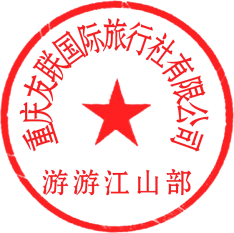 